от ____________20___года № _____Об утверждении муниципальной программы «Обеспечение безопасности жизнедеятельности населения Звениговского муниципального района на 2019-2023 годы»В соответствии с Постановлением главы Администрации муниципального образования «Звениговский муниципальный район» от 15 августа 2013 года № 562 «О разработке, утверждении и реализации муниципальных программ», руководствуясь п. 6.1. Положения об Администрации муниципального образования «Звениговский муниципальный район», Администрация МО «Звениговский муниципальный район»ПОСТАНОВЛЯЕТ:1. Утвердить муниципальную программу «Обеспечение безопасности жизнедеятельности населения Звениговского муниципального района на 2019-2023 годы» согласно приложению.2. Контроль за исполнением настоящего постановления возложить на первого заместителя главы Администрации МО «Звениговский муниципальный район» Ермолаева С.И.3.  Настоящее постановление вступает в силу со дня его подписания.Глава Администрации                                                                      В.Е.Геронтьев Никитина О.В8 83645 7-17-55ПАСПОРТМуниципальной программы «Обеспечение безопасности жизнедеятельности населения Звениговского муниципального района на 2019-2023 годы»1. Содержание проблемы и обоснование необходимости ее решения программными методамиПодпрограмма №1.Анализ цифровых показателей дорожно-транспортных происшествий (далее – ДТП) на территории Звениговского района за 2016-2018 годы показывает, что произошло снижение общего числа ДТП и числа их участников, получивших травмы различной степени тяжести (таблица №1).Таблица №1.В тоже время, сравнивая динамику ДТП района за январь-октябрь 2018 года к аналогичному периоду 2017 года, наблюдается снижение числа ДТП. Тяжесть последствий ДТП (отношение числа погибших при ДТП людей к общему числу пострадавших) в 2018 году составила 9,0% против 12% 2017 года.Анализируя динамику ДТП на территории Звениговского района видно, что основную опасность составляют три вида происшествий: столкновение, опрокидывание и наезд на пешехода. Основными причинами столкновений являются: несоблюдение скоростного режима, выезд на полосу встречного движения, нарушение правил расположения транспортного средства на проезжей части, не предоставление преимущества. Опрокидывания в большинстве случаев происходит по причине несоответствия скорости движения конкретным дорожным условиям. При выявлении нарушений правил дорожного движения пешеходами необходимо особое внимание уделять профилактической работе среди пешеходов, пропаганде безопасного поведения пешеходов на улицах и дорогах.Определенную сложность в профилактике ДТП играет большая протяженность дорожной сети района, которая включает в себя дороги федерального значения «Вятка» (Цивильск – Йошкар-Ола – Киров) и Йошкар-Ола – Зеленодольск с большой интенсивность движения. На территории района расположено 83 населенных пунктов, разбросанных на площади . Сохранение высокого уровня аварийности на дорогах района объясняется рядом факторов, основные из которых: увеличение парка транспортных средств, особенно находящихся в личном пользовании граждан, недостаточные объемы финансирования мероприятий по содержанию дорог и мероприятий по повышению безопасности дорожного движения, недостатки в работе дорожных и коммунальных организаций.Продолжает увеличиваться автомобильный парк района. При этом дорожно-транспортная инфраструктура катастрофически отстает, темпы роста автомобильного парка в несколько раз превышают темпы строительства и ремонта дорог и инженерных сооружений.Комплексная проверка содержания автомобильных дорог в районе показывает неполное соответствие состояния проезжей части, обочин, элементов обустройства установленным требованиям (наличие большого количества дефектов – выбоины, трещины, просадки, пучины), низкую оснащенность автомобильных дорог дорожными знаками. В целом состояние существующей улично-дорожной сети характеризуется как неудовлетворительное. Сохранение должного состояния дорог обеспечивается в большей мере за счет текущего содержания дорог.Отмечается общее ухудшение дисциплины участников дорожного движения. Основное влияние на уровень аварийности в районе оказывают водители транспортных средств ввиду сознательного нарушения Правилдорожного движения Российской Федерации, которыми ежегодно совершается более 80 процентов дорожно-транспортных происшествий. В результате экономика района ежегодно теряет от вынужденного отвлечения денежных средств на постоянное увеличение финансирования мероприятий по содержанию дорог, лечения и реабилитации граждан, пострадавших в результате ДТП, и мероприятий, связанных с социальной поддержкой семей погибших в результате ДТП. Кроме того, пострадавшие в дорожно-транспортных происшествиях граждане исключаются из числа экономически активного населения, не в состоянии выплачивать налоги и материально поддерживать свои семьи.Применение программно-целевого метода позволит осуществить формирование основ и приоритетных направлений профилактики ДТП и снижения тяжести их последствий; реализацию комплекса мероприятий, в том числе профилактического характера, снижающих количество дорожно-транспортных происшествий с пострадавшими и количество лиц, погибших в результате дорожно-транспортных происшествий.Программа строится на принципах законности, демократизма и гласности, комплексного решения проблем, приоритета жизни и здоровья граждан, участвующих в дорожном движении, над экономическими результатами хозяйственной деятельности.Ко всему вышеуказанному необходимо добавить, к числу наиболее значимых социальных последствий можно отнести следующие:увеличение количества населенных пунктов, соединенных автомобильными дорогами;транспортный эффект, характеризующий прямую выгоду пользователей автомобильных дорог от улучшения дорожных условий в виде снижения себестоимости перевозок, увеличения периода работы транспорта, увеличения скорости движения;сокращение смертности в районах бездорожья вследствие своевременного оказания медицинской помощи;содействие обслуживанию новых транспортных связей, освоение новых территорий и ресурсов;социально-экономический эффект в связи с повышением удобства и безопасности поездки, сокращением времени пребывания пассажиров в пути;повышение уровня инвестиционной привлекательности территории и получение дополнительной прибыли от реализации продукции, пользующейся высоким конъюнктурным спросом;снижение отрицательного воздействия на окружающую среду транспортных средств;повышение безопасности движения на автомобильных дорогах; увеличение рынка дорожных работ, рост производственных мощностей в дорожной отрасли;появление условий для организации дополнительных рабочих мест в дорожной и смежных с ней отраслях.Подпрограмма 2.Техническое состояние элементов благоустройства в населенных пунктах характеризуется высоким уровнем износа, следствием чего является высокая аварийность на муниципальных дорогах, износ элементов малых архитектурных форм, опасность их использования (элементы спортивных и детских площадок). Кроме того, для  поддержания удовлетворительного состояния, как и эстетического, так и технического, необходимо проводить поддерживающий ремонт объектов благоустройства. Причиной высокого уровня износа служит недоступность долгосрочных инвестиционных ресурсов для организации ремонтов дорог, тротуаров, организации площадок для спорта и отдыха детей и взрослых.Привлечение местных ресурсов обеспечит более комфортные условия  проживания и отдыха населения на территории поселения. Подпрограмма 3.Выполнение мероприятий  «Комплексное развитие систем коммунальной инфраструктуры на территории муниципального образования  «Звениговский муниципальный район» предусматривает обеспечение наращивания и модернизации коммунальной инфраструктуры, в целях увеличения объемов строительства и улучшения экологической ситуации на территории муниципального образования «Звениговский муниципальный район».За последние два десятилетия из-за недостаточности финансирования значительно повысился износ основных фондов предприятий жилищно-коммунального хозяйства, что снизило надежность и работоспособность систем инженерной инфраструктуры.	Необходимость ускоренного перехода к устойчивому развитию коммунальной инфраструктуры определяет целесообразность использования программно-целевого метода для решения проблем в этой  отрасли, что позволит обеспечить возможность улучшения  жилищных условий и качества жизни населения.Подпрограмма4.Устойчивое развитие муниципального образования Звениговский муниципальный район» высокое качество жизни и здоровья его населения возможны только при условии поддержания соответствующего качества окружающей среды и обеспечения экологической безопасности. Обеспечение благоприятной окружающей среды и экологической безопасности является одним из приоритетных направлений деятельности органов местного самоуправления.В муниципальном образовании «Звениговский муниципальный район» существует ряд объективных факторов, оказывающих неблагоприятное воздействие на окружающую среду: - износ канализационных коллекторов составляет 70-80%, сброс загрязненных сточных вод в водоемы;-  необходим капитальный ремонт очистных сооружений в г. Звенигово, п.Красногорский, п. Мочалище МО «Звениговский муниципальный район», которые производят сброс загрязняющих веществ в водоемы.           - требуется строительство нового полигона твердых бытовых отходов, и подъездной дороги у кордона «Пучина» Кокшайского лесничества муниципального образования «Кокшайское сельское поселение».а муницпального ого лесничества"  Формирование экологической культуры, повышение воспитания и образования населения, особенно детей и подростков, в городских сельских поселениях муниципального образования «Звениговский муниципальный район», являются залогом ответственного отношения к окружающей среде. Так же важным моментом экологического воспитания является природоохранная практическая деятельность.Серьезной экологической проблемой на территории муниципального образования «Звениговский муниципальный район» остается размещение, захоронение производственных и бытовых отходов на полигоны ТБО, несанкционированные свалки. Отсутствуют пункты приема вторичной переработки и утилизации отходов производства и потребления.В соответствии с требованиями нормативных документов и предписаниями органов государственного надзора, необходимо повысить степень уплотнения отходов, недопущение  их возгорания,  рекультивация бесхозяйных свалок ТБО, приобретение новой специализированной техники.Очистные сооружения в г.Звенигово, п.Красногорский, п.Мочалище не соответствуют современным нормативным требованиям. За период эксплуатации с 1993 года не проводились реконструкция,  модернизация и капитальный ремонт очистных сооружений, что влечет за собой сверхлимитный сброс загрязняющих веществ в речные водоемы и как следствие, сверхнормативные платежи за сброс загрязняющих веществ в водоем и  ответственность за нанесение вреда водному объекту. Отсутствие финансирования комплекса мероприятий по строительству и повышению качества ливневых сточных вод, поступающих в речные водоемы, после  очистных сооружений, влекут за собой штрафные санкции органов государственного надзора.Учитывая социальную значимость программных мероприятий, необходимость привлечения в качестве исполнителей нескольких структурных подразделений администрации муниципального образования «Звениговский муниципальный район» и сторонних организаций, в связи со значительными объемами финансирования большинства планируемых природоохранных мероприятий, продолжительностью сроков их реализации необходимо решать обозначенные выше проблемы Региональным программно-целевым методом.2. Цели и задачи, сроки и этапы реализации программыПодпрограмма 1.Обеспечение охраны жизни, здоровья граждан и их имущества, повышение гарантий законных прав  граждан на безопасные условия движения на дорогах. Условием достижения цели является решение следующих задач:- совершенствование системы управления обеспечением безопасности дорожного   движения;- предупреждение опасного поведения участников дорожного движения;- ликвидация и профилактика возникновения опасных участков на улично-дорожной сети;-  разработка и применение эффективных схем, методов и средств организации дорожного движения.-совершенствование управления автомобильными дорогами общего пользования местного значения.- обеспечение круглогодичного, круглосуточного бесперебойного и безопасного движения пассажирского и грузового транспорта по автомобильным дорогам;- повышение уровня технико-эксплуатационного состояния автомобильных дорог с перспективой приведения их в нормативное состояние.Проведение программных мероприятий будет осуществляться в течение всего периода действия подпрограммы.Подпрограмма 2. Обеспечение устойчивого состояния благоустроенности населенных пунктов, надежности элементов благоустройства, улучшение их качества с одновременным снижением нерациональных затрат. Для достижения поставленных целей предполагается решить следующие задачи:- улучшение уровня благоустройства населенных пунктов поселения;- формирование инвестиционной привлекательности в благоустройство поселения;- привлечение инвестиций в благоустройство поселения.Подпрограмма 3.Повышение качества и надежности предоставления коммунальных услуг населению, возможность обеспечения наращивания и модернизации коммунальной инфраструктуры в местах существующей застройки для увеличения объемов жилищного строительства, снижения издержек на эксплуатацию коммунальной инфраструктуры и обеспечение безопасных условий проживания путем улучшения экологической обстановки на территории муниципального образования «Звениговский муниципальный  район». Для достижения цели необходимо решить следующие основные  задачи:разработка и внедрение в практику правовых, финансовых и организационных механизмов, осуществляющих комплексное развитие систем коммунальной инфраструктуры;привлечение финансовых и инвестиционных ресурсов для обеспечения реконструкции модернизации объектов коммунального хозяйства;создание условий для приведения коммунальной инфраструктуры в соответствие со стандартами качества, обеспечивающими комфортные условия проживания.Подпрограмма4.Улучшение качества окружающей среды посредством реализации комплекса природоохранных мероприятий, обеспечивающих обоснованное расходование средств на их реализацию.Программа направлена на  решение следующих задач:- совершенствование системы обращения с отходами производства и потребления, включая  обеспечение их безопасного захоронения;        - предотвращение вредного воздействия ЗВ на водные объекты муниципального образования «Звениговский муниципальный район»;    - повышение уровня экологического образования и  воспитания населения в муниципальном образовании «Звениговский муниципальный район».3. Перечень мероприятий программыПодпрограмма 1.Одним из  программных мероприятий является совокупность мер заинтересованных учреждений и организаций, направленных на обеспечение безопасности дорожного движения граждан и автотранспортных средств на улично-дорожной сети муниципального образования «Звениговский муниципальный район» Республики Марий Эл.Организационно-планировочные и инженерные меры совершенствования организации движения, направленные на реализацию заявленных в подпрограмме целей и задач, носят системный характер и выглядят следующим образом:- паспортизация автомобильных дорог; межевание земель под автомобильными дорогами; техническая инвентаризация и паспортизация объектов недвижимости дорожного хозяйства;  установка дорожных знаков, нанесение дорожной разметки;- капитальный ремонт и ремонт автомобильных дорог общего пользования местного значения;- капитальный ремонт и ремонт дворовых территорий многоквартирных домов, проездов к дворовым территориям многоквартирных домов;- весеннее-летне-осенние регламентные работы; ликвидация дефектов покрытия проезжей части;	- содержание автомобильных дорог общего пользования местного значения в зимнее время.Подпрограмма 2.Усовершенствование территориального планирования и благоустройство территории включает в себя:- уличное освещение;- озеленение;- организация и содержание  мест захоронения;- содержание памятников и прочих объектов благоустройства. Подпрограмма 3.Комплексное развитие систем коммунальной инфраструктуры предусматривает создание системы предоставляющей возможность наращивания и модернизации коммунальной  инфраструктуры, повышения качества и надежности предоставления коммунальных услуг населению, улучшения экологической обстановки на территории муниципального образования «Звениговский муниципальный район».В рамках мероприятий «Комплексное развитие систем коммунальной инфраструктуры» предполагается:разработка проектно-сметной документации на строительство, реконструкцию  и капитальный ремонт объектов коммунальной инфраструктуры; реконструкция и модернизация объектов энергетики, в том числе реконструкция и модернизация котельных, центральных тепловых пунктов, тепловых сетей с применением современного оборудования, материалов и технологий, отвечающих требованиям экономичности, надежности и энергоэффективности;сокращение затрат на производство энергоресурсов и стимулирование энергосбережения;строительство объектов водоснабжения населенных пунктов, имеющих дефицит воды, развитие и модернизация систем водоснабжения населенных пунктов муниципального образования «Звениговский муниципальный район».Для реализации данного проекта организации коммунального комплекса включают в свои инвестиционные программы модернизацию объектов коммунальной  инфраструктуры. Инвестиционная программа разрабатывается на основании условий технического задания, подготовленного в соответствии с подпрограммой комплексного развития систем коммунальной инфраструктуры.  Подпрограмма4.Охрана окружающей среды предусматривается реализация следующих мероприятий:- обращение с отходами производства и потребления на территории Звениговского муниципального района;- развитие сети мусороперегрузочных и мусоросортировочных станций, открытие в поселениях пункты приема вторсырья, применение современных технологий сбора и транспортировки отходов с территорий всех населенных пунктов Звениговского муниципального района;- разработка новой схемы обращения с отходами в рамках утвержденной Региональной схемой обращения с отходами в Республике Марий Эл, закрытие и рекультивация полигонов ТБО;- повышение уровня экологической культуры населения. Привлечение внимания местного сообщества к экологическим проблемам, пробуждение к действиям в области охраны всего, что живет и растет вокруг нас, а также с литературой о природе;	- ликвидация несанкционированных свалок, образующихся на  территории всех населенных пунктов Звениговского муниципального района;4. Обоснование ресурсного обеспечения программыОсновными источниками финансирования являются: средства Федерального бюджета (при условии выделения денежных средств);средства республиканского бюджета Республики Марий Эл(при условии выделения денежных средств);средства бюджета муниципального образования «Звениговский муниципальный район»;средства из внебюджетных источников (при условии наличия соглашения о софинансировании).	Объемы финансирования Подпрограммы по мероприятиям и годам подлежат уточнению при формировании бюджета муниципального образования на соответствующий финансовый год и плановый период.Объем финансирования программы и программных мероприятий на 2019-2023 годы приведен в приложении к программе.5. Оценка социально-экономической эффективности программыПоказателями для оценкисоциально-экономической эффективности программы будут являться:Подпрограмма 1.- уровень аварийности на автомобильных дорогах населенных пунктов муниципального образования «Звениговский муниципальный район»;-  число погибших в дорожно-транспортных происшествиях.Подпрограмма 2.- увеличение уровня озеленения территории поселения;- увеличение доли проинвентаризованных зеленых насаждений;- стабилизация количества зеленых насаждений, на которых произведена обрезка;-стабилизация количества аварийных зеленых насаждений, подлежащих сносу;- увеличение доли мест массового отдыха, на которых производится текущее содержание;- увеличение обеспеченности населения местами массового отдыха;- очистка территории кладбища от несанкционированных свалок;- организация проведения санитарно-технических мероприятий по обработке зон массового отдыха населения от клещей;- проведение организационно-хозяйственных мероприятий по сбору и вывозу для утилизации и переработки бытовых отходов;- ремонт дорог местного значения, улучшение качества дорожного покрытия, увеличения протяженности дорог с усовершенствованием.Подпрограмма 3.  - количество объектов (строящихся,  реконструируемых), введенных в эксплуатацию;- уровень газификации населенных пунктов; - уровень подключения частных домовладений сельских населенных пунктов к сетям централизованного водоснабжения, канализации. Подпрограмма4.Организация и проведение программных мероприятий позволят обеспечить оздоровление экологической обстановки на территории муниципального образования «Звениговский муниципальный район».Программа предусматривает комплекс мероприятий, направленных на создание условий для сочетания экологических  и социально-экономических интересов населения, снижение отрицательного воздействия деятельности по обращению с отходами на окружающую среду, повышение уровня экологической культуры населения.Основные экономические последствия  реализации  Программы заключаются в предотвращении экологических последствий и минимизации затрат на их ликвидацию.Экологические и социальные последствия реализации Программы заключаются в снижении загрязнения окружающей среды, улучшении рекреационных условий, повышении уровня экологической культуры населения города6. Критерии выполнения программыДостижение общих показателей эффективности на период действия программы позволит:Подпрограмма 1.- снизить уровень аварийности на автомобильных дорогах населенных пунктов муниципального образования «Звениговский муниципальный район» и сократить число погибших в дорожно-транспортных происшествиях,	- сформировать правовую культуру населения в сфере безопасности дорожного движения;- сформировать положительное общественное мнение о проблеме безопасности дорожного движения;-  улучшить дорожные условия и состояние улично-дорожной сети.Подпрограмма 2.-  снизить уровень износа объектов благоустройства;- повысить  уровень надежности в использовании малых архитектурных форм.- улучшить общее архитектурное состояние населенного пункта.Реализация программы позволит к 2019 году:7. Механизм реализации программыПрограмма реализуется в строгом соблюдении Конституции Российской Федерации и Республики Марий Эл, требований федеральных и республиканских законов, других нормативных правовых актов, регламентирующих обеспечение правопорядка и общественной  безопасности.Механизм реализации программы включает организационную, экономическую и правовую составляющие, обеспечивающие управление Подпрограммой и реализацию программных мероприятий, учет и контроль исполнения, анализ, корректировку, ресурсное обеспечение и оценку эффективности использования приобретаемых средств и оборудования. Механизм реализации подпрограммы представляет собой скоординированные по срокам  и направлениям действия основных исполнителей программы.	Общий механизм управления подпрограммой включает контроль и учет исполнения, анализ, корректировку,  ресурсное обеспечение и оценку эффективности программных мероприятий и программы в целом. Он предполагает:Определение приоритетных направлений развития района на текущий год.Согласование с республиканскими министерствами, ведомствами, мероприятий, финансируемых  из республиканского бюджета Республики Марий Эл.Подготовка предложений, их защита, согласование по финансированию мероприятий за счет средств федерального бюджета через республиканские министерства, ведомства.Подготовка перечня подпрограммных мероприятий и бюджетного финансирования на очередной  год.Финансирование программных мероприятий в соответствии с утвержденным перечнем.                                      _____________________________Таблица 1Сведения о показателях (целевых индикаторах) и  их значениях программы«Обеспечение безопасности жизнедеятельности населения Звениговского муниципального района»на 2019 - 2023 годыТаблица 2Перечень основных мероприятий программы«Обеспечение безопасности жизнедеятельности населения Звениговского муниципального района»на 2019 - 2023 годыТаблица 3Ресурсное обеспечение реализации программы«Обеспечение безопасности жизнедеятельности населения Звениговского муниципального района»на 2019-2023 годыТаблица 4Прогнозная оценка расходов на реализацию целей программы«Обеспечение безопасности жизнедеятельности населения Звениговского муниципального района»на 2019-2023 годы_____________________________* При условии выделения средств. Таблица 5План реализации муниципальной программы 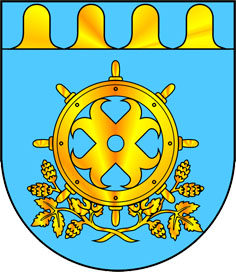 МО «ЗВЕНИГОВО МУНИЦИПАЛЬНЫЙ РАЙОН» АДМИНИСТРАЦИЙЫНАДМИНИСТРАЦИЯ МО«ЗВЕНИГОВСКИЙМУНИЦИПАЛЬНЫЙ РАЙОН»ПУНЧАЛЖЕПОСТАНОВЛЕНИЕНаименование программыПрограмма «Обеспечение безопасности жизнедеятельности населения Звениговского муниципального района» на 2019-2023 годыОтветственный исполнитель программыАдминистрация МО «Звениговский муниципальный район»  - отдел муниципального хозяйства, строительства и архитектурыИсполнители, соисполнители, участники программы- администрации городских и сельских поселений (по согласованию);отдел образования Администрации МО «Звениговский муниципальный район»;- ОМВД России по Звениговскому району (по согласованию);Подпрограммы муниципальной программы1)Повышение безопасности дорожного движения и дорожное хозяйство в муниципальном образовании «Звениговский муниципальный район»на 2019 - 2023 годы(далее - подпрограмма № 1);2) Усовершенствование территориального планирования и благоустройство территории(далее - подпрограмма № 2);3) Комплексное развитие систем коммунальной инфраструктуры на территории муниципального образования «Звениговский муниципальный район»(далее - подпрограмма № 3);4) Мероприятия по охране окружающей среды на территории муниципального образования «Звениговский муниципальный район»(далее - подпрограмма № 4).Цели и задачи программыПодпрограмма 1:- Обеспечение охраны жизни, здоровья граждан и их имущества, повышение гарантий законных прав граждан на безопасные условия движения на дорогах муниципального образования «Звениговский муниципальный район»;- совершенствование системы управления в области обеспечения безопасности дорожного движения;- предупреждение опасного поведения участников дорожного движения;- ликвидация и профилактика возникновения опасных участков на улично-дорожной сети;- разработка и применение эффективных схем, методов и средств организации дорожного движения.-обеспечение круглогодичного, круглосуточного бесперебойного и безопасного движения пассажирского и грузового транспорта по автомобильным дорогам; -повышение уровня технико-эксплуатационного состояния автомобильных дорог с перспективой приведения их в нормативное состояние;- удовлетворение потребностей в грузовых и пассажирских перевозках по существующим автомобильным дорогам, соответствующим нормативным требованиям;-развитие сети автомобильных дорог общего пользования местного значения-разработка проектов организации дорожного движенияПодпрограмма 2:-улучшение состояния благоустройства территорий населенных пунктов расположенных на  территории МО «Звениговский муниципальный район»в том числе:- улучшение санитарного и эстетического состояния территорий;- повышение комфортности условий проживания для жителей МО «Звениговский муниципальный район»;-поддержание единого архитектурного облика населенных пунктов МО «Звениговский муниципальный район»-организация благоустройства, озеленения территорий поселения, очистка и уборка территорий населенных пунктов от мусора;-привлечение инвестиций на организацию мероприятий по благоустройству территорий поселений.Подпрограмма № 3:- повышение качества и надежности предоставления коммунальных услуг населению; обеспечение наращивания и модернизации коммунальной инфраструктуры для увеличения объемов жилищного строительства; улучшение экологической ситуации на территории муниципального образования «Звениговский муниципальный район».Подпрограмма № 4:- улучшение качества окружающей среды посредством реализации  природоохранных мероприятий.Срок и этапы реализации программы2019-2023 годыЦелевые индикаторы программыПодпрограмма 1:- уровень аварийности на автомобильных дорогах населенных пунктов муниципального образования «Звениговский муниципальный район»;- доля протяженности автомобильных дорог общего пользования местного значения с твердым покрытием;- удельный вес отремонтированных дорог к общему количеству дорог.Целевые индикаторы программыПодпрограмма 2:- улучшение санитарного и эстетического состояния территорий;- повышение комфортности условий проживания для жителей МО «Звениговский муниципальный район;Подпрограмма 3:- количество введенных объектов капитального строительства в эксплуатацию;Целевые индикаторы программыПодпрограмма 4:- количество утилизированных отработанных люминесцентных ламп;- динамика снижения доли объема сброса взвешенных веществ в водоемы;- количество участников мероприятий, проводимых в Дни защиты от экологической опасности;- количество мероприятий, проведенных вДни защиты от экологической опасностиОбъем  бюджетных ассигнований муниципальной программыобъем финансирования  Программы составляет – согласно таблицы 3Ожидаемые результаты реализации ПрограммыПодпрограмма 1:- снижение уровня аварийности на автомобильных дорогах МО «Звениговский муниципальный район» и сокращение на 22,7% числа погибших в дорожно-транспортных происшествиях;- формирование правовой культуры населения в сфере безопасности дорожного движения;- формирование положительного общественного мнения по проблеме безопасности дорожного движения;- улучшение дорожных условий и состояния улично-дорожной сети.- увеличение протяженности автомобильных дорог общего пользования местного значения с твердым покрытиемПодпрограмма 2:- повышение уровня благоустройства населенных пунктов поселений Звениговского муниципального района.Подпрограмма 3:- ввод в эксплуатацию новых объектов, модернизация систем коммунальной инфраструктуры, снижение количества ветхих сетей.Подпрограмма 4:- ежегодное проведение  мероприятий в Дни защиты от экологической опасности с участием до 10 тыс. человек, ликвидация  несанкционированных свалокВид ДТП2016 год2016 год2016 год2017 год2017 год2017 год2018 год2018 год2018 годВид ДТПДТППогиблоРаненоДТППогиблоРаненоДТППогиблоРаненоСтолкновение35569451084Опрокидывание2944117325Наезд на стоящее Т/С510204Наезд на препятствие312110Наезд на пешехода1841712310Наезд на велосипедиста202101Наезд на гужевой т/с000000Падение пассажира101000Наезд на животное000000Прочее000000Съезд  с дороги708101Всего:11224159100141507917125- доля протяженности автомобильных дорог общего пользования местного значения с твердым покрытием- удельный вес отремонтированных дорог к общему количеству дорог - улучшить состояние благоустройства территорий МО «Звениговский муниципальный район»в том числе:- улучшить санитарное и эстетическое состояние территорий поселения;- повысить комфортность условий проживания для жителей МО «Звениговский муниципальный район»;-создать единый архитектурный облик населенных пунктов МО «Звениговский муниципальный район».Подпрограмма 3.- значительное увеличение объемов реконструкции объектов коммунального хозяйства;- уменьшение уровня износа основных фондов к 2018 году;- снижение издержек на эксплуатацию коммунальной инфраструктуры и обеспечение безопасных условий проживания путем  улучшения экологической  обстановки в населенных пунктах Республики Марий Эл.- привлечение в коммунальную сферу дополнительных финансовых средств из внебюджетных источников и увеличение объема жилищного строительства;- развитие и закрепление положительных тенденций модернизации коммунальной инфраструктуры в районе.Подпрограмма4.- ежегодное проведение мероприятий в Дни защиты от экологической опасности с участием  до 10 тыс. человек; содержание территорий общего пользования в соответствии с санитарными нормами и правилами;- развитие сети мусороперегрузочных и мусоросортировочных станций, открытие в поселениях пункты приема вторсырья, применение современных технологий сбора и транспортировки отходов с территорий всех населенных пунктов Звениговского муниципального района;  - разработка новой схемы обращения с отходами в рамках утвержденной Региональной схемой обращения с отходами в Республике Марий Эл, закрытие и рекультивация полигонов ТБО;- повышение уровня экологической культуры населения. Привлечение внимания местного сообщества к экологическим проблемам, пробуждение к действиям в области охраны всего, что живет и растет вокруг нас, а также с литературой о природе. №п/пПоказатель (индикатор) (наименование)ЕдиницаизмеренияЗначения показателейЗначения показателейЗначения показателейЗначения показателейЗначения показателейЗначения показателей№п/пПоказатель (индикатор) (наименование)Единицаизмерения2019 г.2020 г.2021 г.2022 г.2023 г.12345678Повышение безопасности дорожного движения и дорожное хозяйство в муниципальном образовании «Звениговский муниципальный район» на 2019 - 2023 годыПовышение безопасности дорожного движения и дорожное хозяйство в муниципальном образовании «Звениговский муниципальный район» на 2019 - 2023 годыПовышение безопасности дорожного движения и дорожное хозяйство в муниципальном образовании «Звениговский муниципальный район» на 2019 - 2023 годыПовышение безопасности дорожного движения и дорожное хозяйство в муниципальном образовании «Звениговский муниципальный район» на 2019 - 2023 годыПовышение безопасности дорожного движения и дорожное хозяйство в муниципальном образовании «Звениговский муниципальный район» на 2019 - 2023 годыПовышение безопасности дорожного движения и дорожное хозяйство в муниципальном образовании «Звениговский муниципальный район» на 2019 - 2023 годыПовышение безопасности дорожного движения и дорожное хозяйство в муниципальном образовании «Звениговский муниципальный район» на 2019 - 2023 годыПовышение безопасности дорожного движения и дорожное хозяйство в муниципальном образовании «Звениговский муниципальный район» на 2019 - 2023 годыПовышение безопасности дорожного движения и дорожное хозяйство в муниципальном образовании «Звениговский муниципальный район» на 2019 - 2023 годы1.- уровеньснижения аварийности на автомобильных дорогах населенных пунктов муниципального образования «Звениговский муниципальный район»Кол-во ДТП5%5%5%5%5%2- удельный вес отремонтированных дорог к общему количеству дорог%5101520253- доля протяженности автомобильных дорог общего пользования местного значения с твердым покрытием%Усовершенствование территориального планирования и благоустройство территорииУсовершенствование территориального планирования и благоустройство территорииУсовершенствование территориального планирования и благоустройство территорииУсовершенствование территориального планирования и благоустройство территорииУсовершенствование территориального планирования и благоустройство территорииУсовершенствование территориального планирования и благоустройство территорииУсовершенствование территориального планирования и благоустройство территорииУсовершенствование территориального планирования и благоустройство территорииУсовершенствование территориального планирования и благоустройство территории1.Ремонт дорог и дворовых территорийм29500950095002000095002.Ремонт памятников шт.10101010103.Озеленением215001500150015001500«Комплексное развитие систем коммунальной инфраструктуры на территории муниципального образования  «Звениговский муниципальный район»«Комплексное развитие систем коммунальной инфраструктуры на территории муниципального образования  «Звениговский муниципальный район»«Комплексное развитие систем коммунальной инфраструктуры на территории муниципального образования  «Звениговский муниципальный район»«Комплексное развитие систем коммунальной инфраструктуры на территории муниципального образования  «Звениговский муниципальный район»«Комплексное развитие систем коммунальной инфраструктуры на территории муниципального образования  «Звениговский муниципальный район»«Комплексное развитие систем коммунальной инфраструктуры на территории муниципального образования  «Звениговский муниципальный район»«Комплексное развитие систем коммунальной инфраструктуры на территории муниципального образования  «Звениговский муниципальный район»«Комплексное развитие систем коммунальной инфраструктуры на территории муниципального образования  «Звениговский муниципальный район»«Комплексное развитие систем коммунальной инфраструктуры на территории муниципального образования  «Звениговский муниципальный район»1Количество объектов (строящихся, реконструируемых), введенных в эксплуатацию;Шт.231033«Мероприятия по охране окружающей среды на территории муниципального образования «Звениговский муниципальный район»«Мероприятия по охране окружающей среды на территории муниципального образования «Звениговский муниципальный район»«Мероприятия по охране окружающей среды на территории муниципального образования «Звениговский муниципальный район»«Мероприятия по охране окружающей среды на территории муниципального образования «Звениговский муниципальный район»«Мероприятия по охране окружающей среды на территории муниципального образования «Звениговский муниципальный район»«Мероприятия по охране окружающей среды на территории муниципального образования «Звениговский муниципальный район»«Мероприятия по охране окружающей среды на территории муниципального образования «Звениговский муниципальный район»«Мероприятия по охране окружающей среды на территории муниципального образования «Звениговский муниципальный район»«Мероприятия по охране окружающей среды на территории муниципального образования «Звениговский муниципальный район»1Мероприятия в рамках Всероссийской общественной акции Кол-во мероприятий22222№п/пНаименование мероприятияОтветственный исполнительСрокСрокОжидаемый непосредственный результат (краткое описание)Последствия нереализации ведомственной целевой программы, основного мероприятияНаименования показателей, связанных с ведомственной целевой программой (основным мероприятием)№п/пНаименование мероприятияОтветственный исполнительначала реализа-цииокончания реализа-цииОжидаемый непосредственный результат (краткое описание)Последствия нереализации ведомственной целевой программы, основного мероприятияНаименования показателей, связанных с ведомственной целевой программой (основным мероприятием)12345678Подпрограмма 1 Подпрограмма 1 Подпрограмма 1 Подпрограмма 1 Подпрограмма 1 Подпрограмма 1 Подпрограмма 1 Подпрограмма 1 1.Строительство, реконструкция и обустройство остановок маршрутного автотранспорта вдоль автомобильных дорог в населенных пунктахАдминистрация МО «Звениговский муниципальный район», Администрации городских и сельских поселений (по согласованию)20192023-  улучшение обслуживания маршрутным автотранспортом,- повышение безопасности при посадке-высадке пассажировП.1- уровень аварийности на автомобильных дорогах населенных пунктов муниципального образования «Звениговский муниципальный район»;2.Устройство искусственного освещения проезжей части в населенных пунктахАдминистрация МО «Звениговский муниципальный район», Администрации городских и сельских поселений (по согласованию)20192023- создание безаварийных условий движения,- снижение числа дорожно-транспортных происшествийПротяженность проезжих частей в населенных пунктах с искусственным освещением3.Установка недостающих дорожных знаков на автомобильных дорогах в населенных пунктахАдминистрация МО «Звениговский муниципальный район», Администрации городских и сельских поселений (по согласованию)20192023- создание безаварийных условий движения,- снижение числа дорожно-транспортных происшествийКол-во установленных дорожных знаков4.Устройство пешеходных переходов в населенных пунктахАдминистрация МО «Звениговский муниципальный район», Администрации городских и сельских поселений (по согласованию)20192023- создание безаварийных условий движения,- снижение числа дорожно-транспортных происшествийКол-во пешеходных переходов в нас.пунктах5.Капитальный ремонт и ремонт автомобильных дорог общего пользования населенных пунктовАдминистрации городских и сельских поселений (по согласованию)20192023- улучшение качества покрытия дорог общего пользования в населенных пунктах,- снижение числа дорожно-транспортных происшествийПлощадь отремонтированного дорожного покрытия6Паспортизация автомобильных дорогАдминистрации городских и сельских поселений (по согласованию)20192023Приведение в соответствие с предельно допустимыми значениями комплексного показателя транспортно-эксплуатационного состояния автомобильных дорогДоля автомобильных дорог местного значения, прошедших инвентаризациюПодпрограмма 2Подпрограмма 2Подпрограмма 2Подпрограмма 2Подпрограмма 2Подпрограмма 2Подпрограмма 2Подпрограмма 21.- содержание и ремонт дорог;Администрации городских и сельских поселений (по согласованию)20192023-  снижение уровня износа объектов благоустройства;Площадь отремонтированного дорожного покрытия2.- уличное освещение;Администрации городских и сельских поселений (по согласованию)20192023повышение комфортности условий проживания для жителейПротяженность улиц в нас.пунктах с искусственным освещением 3.- озеленение;Администрации городских и сельских поселений (по согласованию)20192023улучшение санитарного и эстетического состояния территорий поселенияПлощадь посева газонов4.- организация и содержание  мест захоронения;Администрации городских и сельских поселений (по согласованию)20192023улучшение санитарного и эстетического состояния территорий поселенияПротяженность ограждений мест захоронения 5.- содержание памятников и прочих объектов благоустройства. Администрации городских и сельских поселений (по согласованию)20192023улучшение санитарного и эстетического состояния территорий поселенияКол-во отремонтированных памятников Подпрограмма 3Подпрограмма 3Подпрограмма 3Подпрограмма 3Подпрограмма 3Подпрограмма 3Подпрограмма 3Подпрограмма 31Разработка ПСД на  строительство, реконструкция и капитальный ремонт объектов коммунальной инфраструктурыАдминистрация МО «Звениговский муниципальный район»20192023Наличие положительного заключения главгосэкспертизы ПСДКол-во объектов с разработанной ПСД2Строительство, реконструкция и капитальный ремонт объектов коммунальной инфраструктурыАдминистрация МО «Звениговский муниципальный район»20192023Ввод в эксплуатацию новых объектов, модернизация систем коммунальной инфраструктуры, снижение количества ветхих сетей.Кол-во построенных и введенных в эксплуатацию объектов коммунальной инфраструктурыПодпрограмма 4Подпрограмма 4Подпрограмма 4Подпрограмма 4Подпрограмма 4Подпрограмма 4Подпрограмма 4Подпрограмма 41Экологические мероприятия в рамках Всероссийской общественной акции «Дни  защиты от экологической опасности, «Марш парков».Администрация МО «Звениговский муниципальный район», Отдел образования Администрации МО «Звениговский муниципальный район» (по согласованию)20192023Предотвращение появления несанкционированных свалокКол-во проведенных мероприятий2Участие в республиканских, районных экологических слетах, конкурсах в течение года.Администрация МО «Звениговский муниципальный район», Отдел образования Администрации МО «Звениговский муниципальный район» (по согласованию)20192023Кол-во мероприятий, в которых принято участие СтатусНаименование подпрограммыОтветственный исполнитель, соисполнителиКБКРасходы (тыс. рублей) по годам*Расходы (тыс. рублей) по годам*Расходы (тыс. рублей) по годам*Расходы (тыс. рублей) по годам*Расходы (тыс. рублей) по годам*СтатусНаименование подпрограммыОтветственный исполнитель, соисполнителиКБК20192020202120222023123456789Подпрограмма«Повышение безопасности дорожного движения и дорожное хозяйство в муниципальном образовании «Звениговский муниципальный район» на 2019-2023 годы»всего1520015200152001520015200Подпрограмма«Повышение безопасности дорожного движения и дорожное хозяйство в муниципальном образовании «Звениговский муниципальный район» на 2019-2023 годы»Администрация МО «Звениговский МР»,Администрации городских и сельских поселений (по согласованию)1520015200152001520015200Подпрограмма«Повышение безопасности дорожного движения и дорожное хозяйство в муниципальном образовании «Звениговский муниципальный район» на 2019-2023 годы»Администрация МО «Звениговский МР»,Администрации городских и сельских поселений (по согласованию)Подпрограмма«Повышение безопасности дорожного движения и дорожное хозяйство в муниципальном образовании «Звениговский муниципальный район» на 2019-2023 годы»Администрация МО «Звениговский МР»,Администрации городских и сельских поселений (по согласованию)Подпрограмма«Усовершенствование территориального планирования и благоустройство территории»на 2019-2023 годывсегоПодпрограмма«Усовершенствование территориального планирования и благоустройство территории»на 2019-2023 годыАдминистрация МО «Звениговский МР»,Администрации городских и сельских поселений (по согласованию)Подпрограмма«Комплексное развитие систем коммунальной инфраструктуры на территории муниципального образования  «Звениговский муниципальный район» на 2019 - 2023 годывсего171001000100010001000Подпрограмма«Комплексное развитие систем коммунальной инфраструктуры на территории муниципального образования  «Звениговский муниципальный район» на 2019 - 2023 годыАдминистрация МО «Звениговский муниципальный район»171001000100010001000ПодпрограммаОхрана окружающей среды натерритории муниципального образования «Звениговский муниципальный район»Всего10,010,010,010,010,0Администрация МО «Звениговский муниципальный район», соисполнители -Администрации городских и сельских поселений(по согласованию)10,010,010,010,010,0ВСЕГОСтатусНаименование муниципальной программы, подпрограммы, ведомственной целевой программы, основного мероприятияИсточники ресурсного обеспеченияОценка расходов (тыс. рублей) по годамОценка расходов (тыс. рублей) по годамОценка расходов (тыс. рублей) по годамОценка расходов (тыс. рублей) по годамОценка расходов (тыс. рублей) по годамОценка расходов (тыс. рублей) по годамОценка расходов (тыс. рублей) по годамОценка расходов (тыс. рублей) по годамОценка расходов (тыс. рублей) по годамОценка расходов (тыс. рублей) по годамСтатусНаименование муниципальной программы, подпрограммы, ведомственной целевой программы, основного мероприятияИсточники ресурсного обеспечения201920192020202020212021202220222023123445566778ПрограммаОбеспечение безопасности жизнедеятельности населения Звениговского муниципального района» на 2019-2023годывсегоПрограммаОбеспечение безопасности жизнедеятельности населения Звениговского муниципального района» на 2019-2023годыбюджет муниципального образования111011101000100010001000100010001000ПрограммаОбеспечение безопасности жизнедеятельности населения Звениговского муниципального района» на 2019-2023годыфедеральный бюджет*ПрограммаОбеспечение безопасности жизнедеятельности населения Звениговского муниципального района» на 2019-2023годыреспубликанский бюджет Республики Марий Эл* 312003120015210152101521015210152101521015210ПрограммаОбеспечение безопасности жизнедеятельности населения Звениговского муниципального района» на 2019-2023годывнебюджетные источники*внебюджетные источники*Обеспечение безопасности жизнедеятельности населения Звениговского муниципального района» на 2019-2023годыОбеспечение безопасности жизнедеятельности населения Звениговского муниципального района» на 2019-2023годыНаименование подпрограммы, ведомственной целевой программы, мероприятий ведомственной целевой программы, основного мероприятия, мероприятийв рамках основного мероприятияОтветственный исполнитель СрокСрокОжидаемый непосредственный результат (краткое описание)Код бюджетной классификации (местный бюджет)Финансирование по годам(тыс. рублей)Финансирование по годам(тыс. рублей)Финансирование по годам(тыс. рублей)Финансирование по годам(тыс. рублей)Финансирование по годам(тыс. рублей)Финансирование по годам(тыс. рублей)Наименование подпрограммы, ведомственной целевой программы, мероприятий ведомственной целевой программы, основного мероприятия, мероприятийв рамках основного мероприятияОтветственный исполнитель начала реализа-цииокон-чанияреали-зацииОжидаемый непосредственный результат (краткое описание)Код бюджетной классификации (местный бюджет)201920202021202220231234567891011По программе в целомАдминистрация МО «Звениговский муниципальный район», Администрации городских и сельских поселений (по согласованию)20192023Улучшение условий проживания граждан на территории МО «Звениговский муниципальный район»3231016210162101621016210Подпрограмма 1Подпрограмма 1Подпрограмма 1Подпрограмма 1Подпрограмма 1Подпрограмма 1Подпрограмма 1Подпрограмма 1Подпрограмма 1Подпрограмма 1Подпрограмма 1Подпрограмма 1Строительство, реконструкция и обустройство остановок маршрутного автотранспорта вдоль автомобильных дорог в населенных пунктах;устройство искусственного освещения проезжей части в населенных пунктах;установка недостающих дорожных знаков на автомобильных дорогах в населенных пунктах;устройство пешеходных переходов в населенных пунктах;капитальный ремонт и ремонт автомобильных дорог общего пользования населенных пунктовАдминистрация МО «Звениговский муниципальный район», Администрации городских и сельских поселений (по согласованию)20192023-  улучшение обслуживания маршрутным автотранспортом, организация безопасности  1520015200152001520015200Подпрограмма 2Подпрограмма 2Подпрограмма 2Подпрограмма 2Подпрограмма 2Подпрограмма 2Подпрограмма 2Подпрограмма 2Подпрограмма 2Подпрограмма 2Подпрограмма 2Подпрограмма 2Содержание и ремонт дорог;уличное освещение;озеленение;организация и содержание  мест захоронения;содержание памятников и прочих объектов благоустройства.Администрация МО «Звениговский муниципальный район», Администрации городских и сельских поселений (по согласованию)20192023улучшение санитарного и эстетического состояния территорий поселенияПодпрограмма 3Подпрограмма 3Подпрограмма 3Подпрограмма 3Подпрограмма 3Подпрограмма 3Подпрограмма 3Подпрограмма 3Подпрограмма 3Подпрограмма 3Подпрограмма 3Подпрограмма 3Разработка ПСД на  строительство, реконструкция и капитальный ремонт объектов коммунальной инфраструктуры; строительство, реконструкция и капитальный ремонт объектов коммунальной инфраструктурыАдминистрация МО «Звениговский муниципальный район», Администрации городских и сельских поселений (по согласованию)20192023Ввод в эксплуатацию новых объектов, модернизация систем коммунальной инфраструктуры, снижение количества ветхих сетей.171001000100010001000-Подпрограмма 4Подпрограмма 4Подпрограмма 4Подпрограмма 4Подпрограмма 4Подпрограмма 4Подпрограмма 4Подпрограмма 4Подпрограмма 4Подпрограмма 4Подпрограмма 4Подпрограмма 4Экологические мероприятия в рамках Всероссийской общественной акции «Дни  защиты от экологической опасности, «Марш парков»;Участие в республиканских, районных экологических слетах, конкурсах в течение года.Администрация МО «Звениговский муниципальный район», Администрации городских и сельских поселений (по согласованию)20192023Предотвращение появления несанкционированных свалок10,010,010,010,010,0